MOHD FAUZAN								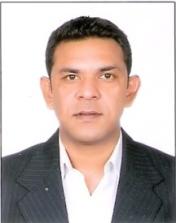 190, Narmada Apartment, Allaknanda, New Delhi - 110019							Ph. No.: 9873686005 E-mail: fauzan.mohd@gmail.com_____________________________________________________________________________________CV SummaryYears of Experience – Twenty years of competent experience in Event ManagementCore Area – Marketing, Production and OperationsCareer Graph – Started as Event Executive in 2001,                             Presently working as General Manager - EventsPrevious Employer – FCM Travel Solutions (I) Pvt. Ltd. Noida, IndiaCurrent Employer – Motley Creations, New DelhiProfessional Qualification - MBA (Marketing) from SMU			Sales & Marketing Management from NIS			Masters of Arts in Geography			Key StrengthsWillingness to learn new things and quickly adapt in new environmentsAcumen to exercise presence of mind to reach the desired goalsAbility to manage time and work in stressful situationsDemonstrated ability for understanding to expand business and liaison for various trade and media partnershipsSound knowledge of fabrication, light & soundCordial relations & contact with all vendorsWork DescriptionEvent Manager / Production Head (Events) – Tours & MICE, FCM Travel Solutions (I) Pvt. Ltd., Gurgaon & Noida; Since February 2012 – July 2021Job Responsibilities:Establish new division Sustaining profitable operations with focus on business developmentConceptualizing and implementing events   To understand client’s requirements and customizing the event and services accordinglyCoordination with Artists and Performers Effectively design event logistics like Stage setups and technicalSelect and management suitable Vendors in order to carry out backend event activities smoothlyVenue Coordination & ManagementChannelizing and Coordination Manpower Clients: Dupont, Bajaj Allianz, Mahindra Swaraj, DBS Bank, RUHIA Group, Korloy, Elken, HUL, STFC, Abbott, Wockhardt, Alembic, Informatica, Nerolac, Godrej Agrovet, Indiacast, Mitsubishi Electric, Renew Power, SRF, Karcher, Black & Decker, Makita and many more                Selected Contributions:Carried out innovative and conceptual ideas for execution of event projectsEffective handling of team under crisisEffective time and stress managementCordial handling of vendorsHead of Operations, Ten Events & Entertainment, Gurgaon; July 2008- December 2010		Clients: Airtel, Hindustan Motors, MAN, Spice Telecom, Manavrachna University, Bela Russian Potash Company (BPC), Ayur, Liberty Foot wears, Olympus, DLF and Ambuja Cement Head – Operations, Aura Vibra Events (P)Ltd., Delhi; July 2006 – June 2008Clients: Toyota Motors, Indian Oil, Asia Pacific Management Institute and WiproManager – Events, Rashi Entertainment (P) Ltd., New Delhi; June 2001 – July 2006Clients: Airtel, Liberty Shoes, Kohinoor Basmati Rice, SK Industries, Ford, Daewoo, Maruti, Yamaha, Dainik Bhaskar, Bajaj, TVSWorking Partner, Motley Creations, New Delhi, January 2011 – January 2012Working Partner, Motley Creations, New Delhi, July 2021 – Till date	Key Area – Event ManagementEducational QualificationProfessional QualificationMBA from Sikkim Manipal University, 2012-14Diploma in Sales and Marketing Management, NIS, 1999SWIFT Computer Course, NIIT, 1998Academic QualificationM. A (Geography) A.M.U, Aligarh, 2001Personal InformationDate of Birth			: 7th October 1976Marital Status		                : Married Languages Known		: English, Hindi, Urdu and ArabicHobbies			                : Travelling, Photography, Socializing                                                                                                                             (Mohd Fauzan)	Event Name								City‘Put the Key Crux – R Yours for Free’ for Yamaha 		                       Delhi, Chinnai, Banglore‘Shankar Swahney Live’ for Maruti						Jaipur‘Penaz Masani Live’ for Cute Cycles					                LudhyanaEntertainment Extravaganza for Yamaha in Auto Expo 2002		                DelhiWinter Golf 2002								Gurgaon‘Bajaj Pulsar Rally’ for Bajaj					Delhi, Chandigarh, Ludhyana, ‘Crux – R Road Show’ for Yamaha						Cities of UP‘Euphoria & Jasbir Jassi Live’ for Dainik Bhaskar				Goa‘Shaan & Shankar Mahadevan’ Live for Dainik Bhaskar			Bhopal‘Test Fly The Enticer’ for Yamaha					Delhi, Mumbai, Banglore, KolkataFamily Car Rally 2002, 2003, 2004, 2005					DelhiInauguration of India Nails						NoidaInauguration of DPS International						Delhi‘Nitin Bali Live’ for DLF Gymkhana						Gurgaon‘Miss Lashkara Beauty Pageant’ for Lashkara Channel			SurajkundConfrence for Lal Bahadur Shastri Memorial Foundation			Delhi‘Pandit Shiv K. Sharma & Hari P. Chaurasia Live’ for NTPC		                Delhi‘Annual Liberty Dealers Meet’ for Liberty Shoes				Karnal‘CYMO Vintage Motor Cycle Rally’						DelhiLaunch of Album “ Kede Yaar Nu “	of Shankar Swahney			DelhiAll India Yamaha Libero Road Show					India“Kaun Banega Mileage Ka Maharaja” for Yamaha				DelhiYamaha Promotion on 20 outlets (Sales Activity)				Delhi“Euphoria & Nitin Bali Live” for Dainik Bhaskar				City Palace, Udaipur“Beatels Bootleg Live Show” 						Mittal Farms Delhi	 “Ahsan Bharti Ghungru Wala Live” for Flex Industries			Taj, Delhi“Parikarma Band Live” 							JaipurBajaj Stall in “Auto Expo”							New Delhi “SA-RE-GA-MA-PA winners live show					DelhiRoyal Wedding of Devyani (Kingdom of Nepal)				DelhiVarious Conferences for Spice Telecom					Delhi & NoidaVarious ECF for Airtel							Delhi & GurgaonLaunch of MAN office							MumbaiLaunch of Olympus Operation in India					DelhiLunch & Promotions of Mitsubishi Outlander				DelhiDinner party for Defence Exhibition Organization				DelhiEntertainment Ext. for BPC in association with Creative Travel		DelhiSong Launch for CWG in association with Manav Rachna Unv.		DelhiLaunch of Ayur products (WOMSEE)					DelhiDupont Conference & Gala Night						GoaSwaraj Employee Meet Conference & Entertainment			ChandigarhDupont Employee Conference & Gala Night					JaipurPanacea Biotech Employee Meet						Pattaya, ThailandDistributors Meet of Dupont						Sohna, PondicherryEmployee Meet DBS Bank							GoaSwaraj Dealers All India Meet						Goa3M Employee Meet 							BangaloreHUL Networks channel Partners Meet & awards				Istanbul, TurkeySTFC All India Employee Conference & R&R ceremony			Bangkok, ThailandAlembic All India Employee Meet						Malaysia, Sigapore, DubaiWockhardt Employee Meet						Bangkok, ThailandMitsubishi Electric Dealers Meet						Delhi, Mumbai, ThailandSwaraj Dealers Meet							Amsterdam, China, ParisIndiacast Employee Meet							IrelandBajaj Dealers Meet 							Seattle, USMichelin Tyres Dealers Meet						Orlando, USInformatica Employee Meet						Cancun (Mexico), Alaska,Thailand, Dubai, SingaporeHave handled more than 2000 events during my work experience.List of Few Events  